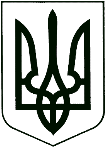 КІРОВОГРАДСЬКА ОБЛАСНА ПРОКУРАТУРАН А К А З«22» січня 2024 року           м. Кропивницький                                           №12Про розподіл обов’язків між керівництвомКіровоградської обласної прокуратуриУ зв’язку з кадровими змінами та з метою забезпечення належної організації роботи Кіровоградської обласної прокуратури, керуючись статтями 11, 17 Закону України «Про прокуратуру», Н А К А З У Ю :1. Встановити такий розподіл обов’язків між керівництвом обласної прокуратури:1.1. За собою залишаю загальне керівництво і питання:-	загальної організації роботи; -	координації діяльності правоохоронних органів у сфері протидії злочинності;-	співпраці з органами державної влади, іншими державними органами, органами місцевого самоврядування;-	організації роботи з питань внутрішньої безпеки;-	відділу організаційного та правового забезпечення;-	відділу кадрової роботи та державної служби;-	відділу ведення Єдиного реєстру досудових розслідувань та інформаційно-аналітичної роботи;-	відділу захисту інтересів дітей та протидії домашньому насильству; -	режимно-секретної частини;-	головного спеціаліста з питань інформаційної політики;-	координації діяльності першого заступника, заступників керівника обласної прокуратури, структурних підрозділів обласної прокуратури. 1.2. Перший заступник і заступники керівника обласної прокуратури відповідають за стан організації роботи з питань:Перший заступник керівника обласної прокуратури Ковальов Ю.Ю.:-	управління нагляду за додержанням законів Національною поліцією України та органами, які ведуть боротьбу з організованою злочинністю:відділу нагляду за додержанням законів територіальними органами поліції при провадженні оперативно-розшукової діяльності, дізнання, досудового розслідування та підтриманням публічного обвинувачення;відділу процесуального керівництва при провадженні досудового розслідування територіальними органами поліції та підтримання публічного обвинувачення;відділу нагляду за додержанням законів органами, які ведуть боротьбу з організованою злочинністю;відділу приймання, опрацювання та аналізу оперативної інформації;-	Спеціалізованої екологічної прокуратури (на правах відділу);-	відділу процесуального керівництва у кримінальних провадженнях слідчих територіального управління Державного бюро розслідувань.Заступник керівника обласної прокуратури Нестерова О.В.: управління представництва інтересів держави в суді:відділу представництва інтересів держави з питань земельних відносин;відділу представництва інтересів держави у бюджетній сфері, з питань державної і комунальної власності;- прокурора з міжнародно-правового співробітництва;- відділу документального забезпечення;-	відділу організації і забезпечення підтримання публічного обвинувачення в суді;-	відділу матеріально-технічного забезпечення та соціально-побутових потреб.Заступник керівника обласної прокуратури Танривердієв І.М.: -	відділу нагляду за додержанням законів регіональним органом безпеки;-	відділу нагляду за додержанням законів органами Бюро економічної безпеки України;-	відділу протидії порушенням прав людини у правоохоронній та пенітенціарній сферах;- відділу організації прийому громадян, розгляду звернень та запитів;-	відділу забезпечення діяльності у сфері запобігання та протидії корупції;- відділу інформаційних технологій; -	відділу фінансування та бухгалтерського обліку;-	співпраці з представником Уповноваженого Верховної Ради України з прав людини;  -	протидії протиправному втручанню у господарську та інвестиційну діяльність.2. Встановити таку взаємозамінність між керівництвом обласної прокуратури:Ковальов Ю.Ю.  –  Танривердієва І.М.Нестерова О.В. –  Ковальова Ю.Ю.  Танривердієв І.М. – Нестерову О.В.2.1. Обов’язки керівника обласної прокуратури у разі його відсутності виконує перший заступник керівника обласної прокуратури, а в разі відсутності першого заступника – один із заступників керівника обласної прокуратури згідно з наказом. 3. Визнати таким, що втратив чинність, наказ керівника Кіровоградської обласної прокуратури від 23 лютого 2023 року № 13 «Про розподіл обов’язків між керівництвом Кіровоградської обласної прокуратури».Керівник Кіровоградськоїобласної прокуратури					                             Ян СТРЕЛЮК